ՈՐՈՇՈՒՄ N 83-Ա
29 ԴԵԿՏԵՄԲԵՐԻ 2016թ.ԿԱՊԱՆ  ՀԱՄԱՅՆՔԻ ԱՎԱԳԱՆՈՒ 2016 ԹՎԱԿԱՆԻ ԴԵԿՏԵՄԲԵՐԻ 29 -Ի ԹԻՎ 10 ԱՐՏԱՀԵՐԹ ՆԻՍՏԻ ՕՐԱԿԱՐԳԸ ՀԱՍՏԱՏԵԼՈՒ ՄԱՍԻՆՂեկավարվելով «Տեղական ինքնակառավարման մասին» Հայաստանի Հանրապետության օրենքի 14-րդ և 15-րդ հոդվածներով և հաշվի առնելով համայնքի ղեկավարի առաջարկությունը նիստի օրակարգը հաստատելու մասին, որոշման նախագծի քվեարկության    12  կողմ,    0  դեմ,   0   ձեռնպահ արդյունքներով,  համայնքի ավագանին   ո ր ո շ ու մ  է.Հաստատել Կապան  համայնքի ավագանու 2016 թվականի դեկտեմբերի 29 -ի թիվ 10 արտահերթ  նիստի օրակարգը.Կապան համայնքի ավագանու 2015 թվականի դեկտեմբերի 21-ի թիվ 97-Ն որոշման մեջ փոփոխություններ և լրացումներ կատարելու մասինԿապանի համայնքապետարանի համար արտաբյուջետային հաշիվներ բացելուն համաձայնություն տալու մասինՀամայնքային սեփականություն հանդիսացող, Գործարանային փողոցի թիվ 8 հասցեում գտնվող արդյունաբերության, ընդերքօգտագործման և այլ արտադրական նշանակության օբյեկտների հողերի նշանակության 0.21248 հա հողամասը արտադրական կառուցապատման նպատակով աճուրդով վաճառելու մասինԿողմ ( 12 )`ԲԱԲԱՅԱՆ ՆԱՐԵԿ				ՄԱՆՈՒՉԱՐՅԱՆ ԱՐԱՄԲԱԴԱԼՅԱՆ ԱԻԴԱ				ՄԱՐՏԻՐՈՍՅԱՆ ԷԴԳԱՐԳՐԻԳՈՐՅԱՆ ՎԻԼԵՆ				ՄԵԼԻՔՅԱՆ ՄՈՒՐԱԴԴԱՆԻԵԼՅԱՆ ՎԱՀԵ				ՄԵՍՐՈՊՅԱՆ ՆԱՊՈԼԵՈՆԴԱՎԹՅԱՆ ՆԱՐԵԿ				ՄԿՐՏՉՅԱՆ ԱՐԱԴԱՎԹՅԱՆ ՍՊԱՐՏԱԿ				ՊԵՏՐՈՍՅԱՆ ՎԱՀԵ	Դեմ ( 0 )Ձեռնպահ ( 0 )ՀԱՄԱՅՆՔԻ ՂԵԿԱՎԱՐ                   	   	            ԱՇՈՏ ՀԱՅՐԱՊԵՏՅԱՆ2016 թ     դեկտեմբերի       29    	ք. Կապան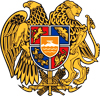 ՀԱՅԱՍՏԱՆԻ ՀԱՆՐԱՊԵՏՈՒԹՅՈՒՆ
ՍՅՈՒՆԻՔԻ ՄԱՐԶ
ԿԱՊԱՆ  ՀԱՄԱՅՆՔԻ  ԱՎԱԳԱՆԻ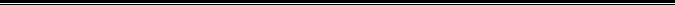 